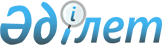 О принятии доли участия акционерного общества "Международный научно-производственный холдинг "Фитохимия" из частной собственности в республиканскую собственность по договору дарения и внесении дополнений в некоторые решения Правительства Республики КазахстанПостановление Правительства Республики Казахстан от 19 декабря 2023 года № 1147
      В соответствии с подпунктом 9) пункта 1 статьи 19, пунктом 1 статьи 169 Закона Республики Казахстан "О государственном имуществе", постановлением Правительства Республики Казахстан от 28 сентября 2011 года № 1103 "Об утверждении Правил приобретения государством прав на имущество по договору дарения" Правительство Республики Казахстан ПОСТАНОВЛЯЕТ:
      1. Принять предложение акционерного общества "Science and Technology Solutions" о передаче в республиканскую собственность 100 (сто) процентов доли участия в уставном капитале акционерного общества "Международный научно-производственный холдинг "Фитохимия" (далее – общество) по договору дарения.
      2. Комитету государственного имущества и приватизации Министерства финансов Республики Казахстан в установленном законодательством Республики Казахстан порядке:
      1) совместно с акционерным обществом "Science and Technology Solutions" (по согласованию) принять меры, вытекающие из пункта 1 настоящего постановления;
      2) обеспечить передачу прав владения и пользования долей участия общества Комитету науки Министерства науки и высшего образования Республики Казахстан.
      3. Утвердить прилагаемые дополнения, которые вносятся в некоторые решения Правительства Республики Казахстан.
      4. Настоящее постановление вводится в действие со дня его подписания. Дополнения, которые вносятся в некоторые решения  
Правительства Республики Казахстан
      1. В постановлении Правительства Республики Казахстан от 12 апреля 1999 года № 405 "О видах государственной собственности на государственные пакеты акций и государственные доли участия в организациях":
      в перечне акционерных обществ и хозяйственных товариществ, государственные пакеты акций и доли участия которых остаются в республиканской собственности, утвержденном указанным постановлением: 
      раздел "Карагандинская область" дополнить строкой, порядковый номер 214-23, следующего содержания:
      "214-23. Акционерное общество "Международный научно-производственный холдинг "Фитохимия".".
      2. В постановлении Правительства Республики Казахстан от 27 мая 1999 года № 659 "О передаче прав по владению и пользованию государственными пакетами акций и государственными долями в организациях, находящихся в республиканской собственности":
      в перечне государственных пакетов акций и государственных долей участия в организациях республиканской собственности, право владения и пользования которыми передается отраслевым министерствам и иным государственным органам, утвержденном указанным постановлением:
       раздел "Комитету науки Министерства науки и высшего образования Республики Казахстан" дополнить строкой, порядковый номер 406-37-1, следующего содержания:
      "406-37-1. Акционерное общество "Международный научно-производственный холдинг "Фитохимия".".
      3. В постановлении Правительства Республики Казахстан от 21 июля 2006 года № 700 "Некоторые вопросы Министерства образования и науки Республики Казахстан":
      в перечне организаций, находящихся в ведении Комитета науки Министерства образования и науки Республики Казахстан, утвержденном указанным постановлением:
      раздел "3. Акционерные общества" дополнить строкой, порядковый номер 30, следующего содержания:
      "30. Международный научно-производственный холдинг "Фитохимия"".
      4. В постановлении Правительства Республики Казахстан от 19 августа 2022 года № 580 "О некоторых вопросах Министерства науки и высшего образования Республики Казахстан":
      в Положении о Министерстве науки и высшего образования Республики Казахстан, утвержденном указанным постановлением:
      перечень юридических лиц, права владения и пользования государственными пакетами акций и долями участия которых переданы Комитету науки Министерства науки и высшего образования Республики Казахстан, дополнить пунктом 6 следующего содержания:
      "6. Акционерное общество "Международный научно-производственный холдинг "Фитохимия".".
      _____________________________
					© 2012. РГП на ПХВ «Институт законодательства и правовой информации Республики Казахстан» Министерства юстиции Республики Казахстан
				
      Премьер-Министр Республики Казахстан 

А. Смаилов
Утверждены 
постановлением Правительства 
Республики Казахстан
от 19 декабря 2023 года № 1147